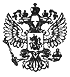 Министерство финансов Российской ФедерацииП и с ь м о19.11.2015№ 03-04-05/66963Вопрос: Об НДФЛ при получении доходов арбитражным управляющим.Ответ: Департамент налоговой и таможенно-тарифной политики рассмотрел письмо по вопросу обложения налогом на доходы физических лиц доходов арбитражного управляющего и в соответствии со статьей 34.2 Налогового кодекса Российской Федерации (далее - Кодекс) разъясняет следующее.Федеральным законом от 30.12.2008 N 296-ФЗ "О внесении изменений в Федеральный закон "О несостоятельности (банкротстве)" в статью 20 Федерального закона от 26.10.2002 N 127-ФЗ "О несостоятельности (банкротстве)" (далее - Федеральный закон от 26.10.2002 N 127-ФЗ) были внесены изменения, вступившие в действие с 01.01.2011, согласно которым арбитражным управляющим признается гражданин Российской Федерации, являющийся членом одной из саморегулируемых организаций арбитражных управляющих. Арбитражный управляющий является субъектом профессиональной деятельности и осуществляет профессиональную деятельность, занимаясь частной практикой.Согласно пункту 1 статьи 20.6 Федерального закона от 26.10.2002 N 127-ФЗ арбитражный управляющий имеет право на вознаграждение в деле о банкротстве, а также на возмещение в полном объеме расходов, фактически понесенных им при исполнении возложенных на него обязанностей в деле о банкротстве.Суммы вознаграждений арбитражного управляющего в деле о банкротстве, а также суммы возмещения фактически понесенных арбитражным управляющим расходов в связи с исполнением обязанностей в деле о банкротстве являются доходами арбитражного управляющего, полученными от занятия частной практикой в качестве арбитражного управляющего, и подлежат обложению налогом на доходы физических лиц в порядке, установленном главой 23 "Налог на доходы физических лиц" Кодекса.Согласно подпункту 2 пункта 1 статьи 227 Кодекса лица, занимающиеся в установленном действующим законодательством порядке частной практикой, самостоятельно осуществляют исчисление и уплату налога на доходы физических лиц с сумм доходов, полученных от такой деятельности, в соответствии со статьей 227 Кодекса.В соответствии с пунктом 5 статьи 227 и пунктом 1 статьи 229 Кодекса арбитражный управляющий обязан представить в налоговый орган по месту своего учета налоговую декларацию по налогу на доходы физических лиц не позднее 30 апреля года, следующего за истекшим налоговым периодом.При этом общая сумма налога, подлежащая уплате в соответствующий бюджет, исчисленная в соответствии с налоговой декларацией, уплачивается по месту учета налогоплательщика в срок не позднее 15 июля года, следующего за истекшим налоговым периодом.На основании изложенного доходы, полученные арбитражным управляющим, облагаются налогом на доходы физических лиц и уплачиваются в бюджет им самостоятельно как лицом, занимающимся частной практикой.Изложенная выше позиция закреплена в Обзоре судебной практики Верховного Суда Российской Федерации N 2 за 2015 год (утвержден Президиумом Верховного Суда Российской Федерации 26.06.2015).Также о необходимости уплаты налога на доходы физических лиц вынесено решение Судебной коллегией по экономическим спорам Верховного Суда Российской Федерации в определении от 14.09.2015 N 301-КГ15-5301.Заместитель директораДепартамента налоговойи таможенно-тарифной политикиР.А.СААКЯН19.11.2015